МУНИЦИПАЛЬНОЕ ОБРАЗОВАНИЕ «ШАНГАЛЬСКОЕ» УСТЬЯНСКОГО РАЙОНА АРХАНГЕЛЬСКОЙ ОБЛАСТИП О С Т А Н О В Л Е Н И ЕОб установлении особого противопожарного режимана территории МО «Шангальское» Устьянскогомуниципального района Архангельской области..В соответствии со статьей 14 Федерального закона от 06.10.2003 года № 131-ФЗ «Об общих принципах организации местного самоуправления в Российской Федерации», ст.19 Федерального закона от 29.12.1994 года № 69 — ФЗ «О пожарной безопасности», Протокола  заседания Комиссии  по предупреждению и ликвидации чрезвычайных ситуаций, обеспечению пожарной безопасности, в целях недопущения пожаров, сохранения имущества предприятий, организаций и гражданП О С Т А Н О В Л Я Ю:С 01 июня 2020 года на территории муниципального образования «Шангальское» Устьянского района Архангельской области запретить сжигание сухой травы, пожнивных остатков на сельскохозяйственных угодьях, свалках,  местах складирования отходов деревообработки.Руководителям предприятий, организаций и учреждений, расположенных на территории муниципального образования «Шангальское» Устьянского района Архангельской области:- провести разъяснительные работы среди работников и учащихся учебных заведений; старостам, депутатам - среди населения, - организовать поддержание в исправном состоянии первичных средств пожаротушения.Подготовить территорию муниципального образования «Шангальское» Устьянского района Архангельской области и население к пожароопасному периоду, для чего:-организовать проведение работ по очистке от сгораемого мусора и сухой растительности территории организаций и дворовых территорий жилых домов;-запретить разведение костров, сжигание сухой травы, тополиного пуха и мусора в муниципальном образовании «Шангальское» Устьянского района Архангельской области, на территориях организаций, дачных массивов и прилегающих к ним территориях;-организовать информирование населения о пожарах, их основных причинах, пожаробезопасном поведении людей, действиях в случае возникновения пожаров;-при необходимости обеспечить устройство защитных полос в границах населенных пунктов, расположенных в зоне возможных лесных и торфяных пожаров;-организовать инструктаж прибывающих дачников при регистрации их по месту пребывания. -обеспечить установку у сгораемых строений емкостей с водой, а так же щитов с набором первичных средств пожаротушения ведер, огнетушителей, лопат и др.).- при необходимости, руководителям предприятий имеющих в свое распоряжении автотракторную и специализированную технику,  направлять ее на обеспечение первичных мер по тушению пожаров (создание мин. полос, подвоз воды, валка сухостойных деревьев и кустарников на территории населенных пунктов и прилегающих землях.- Администрации МО «Шангальское»  обеспечить заполнение пожарных водоемов водой. Обеспечить подъезд к пожарным пирсам и пожарным водоемам. Установить указатели о местонахождении водоемов и пирсов. Организовать и произвести ремонт горловин и крышек на пожарных водоемах. Виновных в нарушении данного постановления привлекать к административной ответственности в соответствии с действующим законодательством.Контроль за исполнением настоящего Постановления оставляю за собой.Постановление вступает в силу с момента его подписания.Настоящее Постановление опубликовать в сети Интернет на сайте администрации муниципального образования «Шангальское» Устьянского района Архангельской области и в муниципальном вестнике «Шангалы»."01" июня 2020 года                                                                                                           №   47 "01" июня 2020 года                                                                                                           №   47 С уважением глава администрации МО «Шангальское»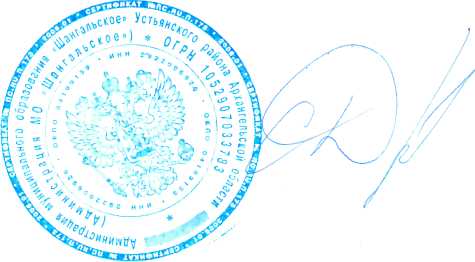 С.И. Друганов